VILLAGE OF FIRTH
311 Nemaha, P.O. Box 38
Firth, NE 68372-0127
Phone 402.791.5544 - Fax 402.791.5544
www.firth.nebraska.gov2015 DECK PERMIT # _______________Application is not approved until deck permit number is issued and paid for.  Do not begin construction until then.Property Owner(s) ______________________________________________________ Phone # (_____)______________Street Address: ____________________________ Legal: Block _____ Lot _____ Addition ________________________City, State ______________________ Contractor: _____________________________Phone # (_____)______________Description of work to be done:  __________________________ Estimated Construction Cost $ ____________________Application Requirement Items   Completed Application Form	  Site Plan 	  Deck Floor/Footing Plan	  Beam/Post Diagram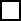   Permit Fee $40.00	    Footing Inspection Fee $40.00    Final Inspection Fee $40.00    Extra ($40 each) _______Total Permit Cost $______________	Payment Total $______________	Receipt Number #__________________Site Plan should include:North arrow and scaleAddress Property linesName of road(s)Location of proposed deck with written distances from the deck to the property line, edge of road, City sidewalk, and the houseAn outline of all structures and driveways located on the lot and lot(s) adjacent to the location of the proposed deckLocation of any existing or proposed changes in grade, including any existing or proposed retaining walls and fill to level a sloping yardDesign:Deck material such as: wood, vinyl, plastic or otherHeight of deck on all sidesOpen or closed spacing between railsHeight in inches from ground to base of deckFooting PlanThe Undersigned herby certifies that they have read and examined this application and know the same to be true and correct. All provisions of law and ordinances governing this type of work will be complied with whether specified or not. The granting of a permit does not presume to give authority to violate or cancel the provision of any other state or local law regulating construction or the performance of construction.Applicant Signature:  ___________________________________________________________ Date _________________Plan Approved by:  _____________________________________________________________ Date _________________Permit Approved by:  ___________________________________________________________ Date _________________